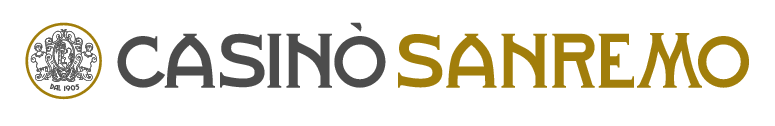 Ecco il programma eventi marzo-giugno 2018  3 marzo FIORDALISO e la band- Roof Garden ----------------------------------------------------------------------------------------------------30 marzo  OMAGGIO AL MOULIN ROUGE                  con ospite CLAUDIO LAURETTA –Roof Garden ________________________________________________________________________28 aprile  ENRICO RUGGERI & DECIBEL  - Roof Garden ________________________________________________________________________18 maggio  PAOLO MIGONE  -Roof Garden ________________________________________________________________________1 giugno         DREAMAGIC –Teatro dell’Opera ___________________________________________________________________30 giugno        ANNA TATANGELO  Roof Garden ________________________________________________________Sabato 3 marzo - Roof Garden Fiordaliso Live Show Il miglior intrattenimento da musical nell’atmosfera inconfondibile creata da Fiordaliso.
​Da Loredana Bertè a Gianna Nannini, tutte le migliori hit delle cantanti donne italiane interpretate magistralmente da Fiordaliso. 
Per raccontare in musica un storia avvincente ricca di amore ed emozioni, tra canzoni coinvolgenti che tutti conoscono e meravigliosi intermezzi di ricordi della Fiorda con i suoi meravigliosi successi come "Non voglio mica la luna", "Se non avessi te", "Il Mare più grande che c'è”, per superare velocemente i confini tra palcoscenico e sala.
Fiordaliso verrà accompagnata da una Band di 5 elementi.Venerdì 30 marzo  Roof Garden  “Omaggio al Moulin Rouge” ospite Claudio Lauretta da Colorado e Zelig.Omaggio al Moulin Rouge e Cabaret Francese.Il Casino’ di Sanremo presenta una serata di varietà per tutte le generazioni, con un corpo di ballo e coreografie sexy e sensuali, per trasportare tutti gli ospiti verso il vero spirito della notte Parigina con lo spettacolo “OMAGGIO AL MOULIN ROUGE”. Con piume, costumi e musiche originali dello storico Moulin Rouge, il corpo di ballo internazionale è comporto da splendide ragazze, tutte etoile, ex-ballerine di prima fila del Moulin Rouge di Parigi e Crazy Horse ed è diretto dalla Coreografa e prima ballerina Elodie Tirard per la regia di Alex Intermite.Ospite dello show il camaleontico e trasformista Claudio Lauretta,  comico intrattenitore divenuto famoso per le sue imitazioni a Zelig e a Colorado. Tra monologhi, imitazioni e canzoni, accompagnato da un chitarrista, si diverte a sbalordire il pubblico entrando nel suo cuore grazie alle formidabili e personalissime imitazioni di Renato Pozzetto, Vittorio Sgarbi e molti altri..SABATO 28 APRILE 2018  Roof GardenENRICO RUGGERI E DECIBELL'amatissimo cantautore milanese si riunisce alla storica band con cui mosse i primi passi nel mondo della musica. Nella Milano degli anni settanta i giovanissimi Decibel – Enrico Ruggeri, Fulvio Muzio e Silvio Capeccia - fanno presto parlare di loro, portatori di una ventata di originalità.Nel 1980 il grande salto, con la partecipazione a Sanremo con il brano Contessa, alla quale segue l'album Vivo da re: il successo di critica e di pubblico è travolgente. In seguito il trio si divide seguendo strade molto diverse, ma restando in contatto e legato da amicizia e affinità artistiche. Gli anni passano e si fa strada l'idea di tornare insieme in studio: dicembre 2016 è il mese della storica reunion e a marzo 2017 esce Noblesse Oblige. Il cammino dei Decibel non si ferma e nel 2018 tornano sui palchi con grandi novità e un nuovo lavoro in arrivo: nella 68° edizione del Festival della canzone italiana, hanno partecipato con  il brano Lettera dal duca, estratto dal disco di inediti L’Anticristo in uscita il 16 febbraio. I nuovi brani affiancati alle hit storiche, non potranno fare a meno di conquistare la platea del Roof Garden, in un lungo excursus di successi.Venerdì 18 MAGGIO 2018  Roof GardenPAOLO MIGONEIrriverente, sarcastico, immancabilmente con l’occhio nero, Paolo Migone è considerato uno degli autori-attori comici più innovativi del panorama nazionale. Con la sua comicità corrosiva approda a Zelig dal 2000 e raggiunge successo e notorietà nel cast televisivo grazie a un’inimitabile mordacità toscana, marchio di fabbrica del suo stile inconfondibile. Argomento preferito è l’eterno gioco fra uomini e donne, ma non solo: il racconto di verità e punti di vista, passano attraverso il clima surreale che Migone riesce magicamente a ricreare in ogni sua esibizione. Ogni palcoscenico diviene una fucina di invenzioni senza sosta, deviazioni, trovate verbali…una sorpresa continua di umorismo acuto e geniali improvvisazioni. Venerdì 1 giugno -  teatro DREAMAGIC Una straordinario spettacolo, con i migliori artisti, per un’emozione senza fine.Ad ogni artista è associata un’emozione. Masters of Magic ha rivoluzionato millenni di arte magica, creando una nuova filosofia di spettacolo: una versione live dello “story-telling“, dove le emozioni rappresentano la chiave di accesso al cuore e alle menti dello spettatore. Lo spettacolo sarà condotto da un ospite d’eccezione: Walter Rolfo. Autore e Conduttore Televisivo, Illusionista, Speaker al TEDxTrastevere e al WiredNext Fest, produttore e ideatore di Masters of Magic, programma di magia condotto da Gerry Scotti in onda su Canale 5, in quattro prime serate. Regia e light design di Alessandro Marrazzo. Sabato 30 giugno - Roof  Garden ANNA TATANGELOGiovane promessa della musica italiana, vanta già un lungo novero di successi alle spalle, da quando nel 2002, a soli quindici anni, si affaccia per la prima volta sul palco dell’Ariston vincendo nella categoria Giovani con Doppiamente Fragili.
Ha pubblicato sei album in studio, ventisette singoli e due colonne sonore, aggiudicandosi numerosi dischi d'oro e di platino. Ha partecipato sette volte al Festival di Sanremo, con i brani Doppiamente Fragili nel 2002, Volere volare nel 2003, Ragazza di periferia nel 2005, Essere una donna nel 2006 (con oltre 180.000 copie vendute), Il mio amico nel 2008, Bastardo nel 2011 e Libera nel 2015, conquistando cinque podi. Dal 2016, affianca Carlo Conti in veste di co-conduttrice del programma I Migliori anni, in onda su Rai 1. 
Oggi Anna, tra le artiste più amate ed apprezzate, continua a cimentarsi in sfide sempre nuove. 
Sul palco del Roof, oltre ai brani più recenti dell’ultimo disco, porterà in un elegantissimo set in duo voce e chitarra, tutte le hit che hanno segnato la sua carriera negli ultimi quindici anni: da Ragazza di periferia a Occhio per occhio sino a Muchacha.